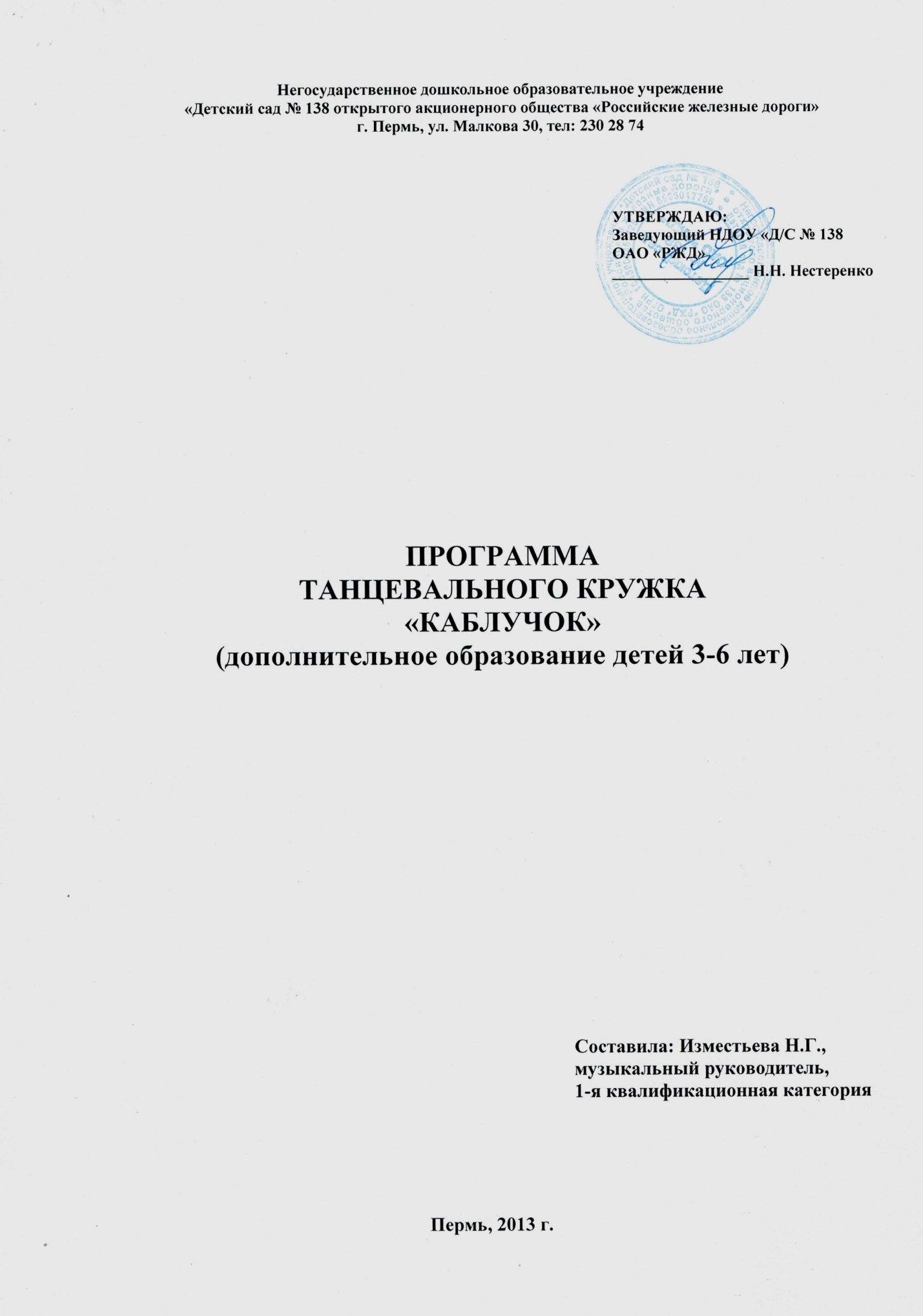 ПРОГРАММА ТАНЦЕВАЛЬНОГО КРУЖКА
«КАБЛУЧОК»“Самое лучшее, что есть в жизни –
это свободное движение под музыку”А.И. БуренинаПояснительная записка.Искусство танца – это средство воспитания и развития личности ребёнка, которое способно создать благотворную почву для раскрытия потенциальных возможностей ещё маленького человека. Гармоничное соединение движения, музыки, игры формирует атмосферу положительных эмоций, которые в свою очередь раскрепощают ребёнка, делают его поведение естественным и красивым. Всё это постепенно воспитывает у детей любовь  к  музыке,  чувство  ритма,  музыкальную  память,  развивает  эстетический  вкус.Занятия танцем развивают физические качества, вырабатывают правильную осанку, посадку головы, походку, силу, ловкость, координацию движений, устраняют физические недостатки (сутулость, косолапость, искривление позвоночника и т.д.) Танец обучает правилам поведения, хорошим манерам, культуре общения. Танец развивает ассоциативное мышление, пробуждает фантазию и побуждает к творчеству. Содержание занятий по хореографии создаёт условия для самореализации личности, раскрытия её творческого потенциала.Данная программа составлена на основе программ Суворовой Т.И. «Танцевальная ритмика для детей; Бурениной А.И. «Ритмическая мозаика»Программа танцевального кружка «Каблучок» ориентированна на детей дошкольного возраста 3-4 года и 5-6 лет. Данная программа рассчитана на 2 года обучения.Цель - формированиесоциально значимых качеств, свойств личности и развитие творческих способностей средствами танцевального искусства.Задачи:•	прививать детям любовь к танцу;•	соразмерно формировать их танцевальные способности; •	развивать чувство ритма;•	эмоциональную отзывчивость на музыку;•	танцевальную выразительность;•	координацию движения;•	ориентировку в пространстве;•	воспитывать художественный вкус;•	научить полноценно воспринимать произведения танцевального искусства.В работе с дошкольниками обучение идет по спирали, с постепенным усложнением материала. На следующий год обучения педагог возвращается к пройденному материалу на более высоком уровне, на новом музыкальном материале с учетом возрастных особенностей детей.Педагог проявляет определенную гибкость в подходе к каждой конкретной группе детей, учитывая при этом состав группы, физические данные и возможности детей. Для детей 1 года обучения (3-4 лет) продолжительность занятий 20 минут, количество занятий в неделю – 2раза (4. часа). Итого - 144 часа в год.Задача первого года обучения – научить детей определенным практическим навыкам в области танцевального искусства и развить эстетический вкус.Для детей 2 года обучения (5-6 лет) продолжительность занятий 25 минут, количество занятий в неделю -2 раза (4 часа). Итого - 144 часа в год.Задача второго года обучения – научить детей новым танцевальным движениям, ориентироваться в пространстве и самостоятельно разводить танцевальный рисунок.На занятиях используются различные виды деятельности: ритмика и элементы музыкальной грамоты, танцевальная азбука и элементы художественной гимнастики, танцевальные этюды, игры и танцы, партерная гимнастика.Не все дети дошкольного возраста владеют своим телом, тело ребёнка не всегда его слушается, а навыки приходят постепенно. Владение своим телом, осознанное движение позволит глубже воспринимать музыку и более ярко, выразительно передавать его эмоциональное состояние, которое она вызывает у детей.Подбор музыки из числа не сложных, но высокохудожественных этюдов и пьес, органическая связь их с движением, определяется тем, что каждое упражнение сочиняется на специально выбранный для него этюд или отрывок – всё это делает музыку одним из важных слагаемых.Учебно-тематический планПервый год обучения(возраст детей 3-4 года)Содержание курса.Первый год обучения.Тема 1. Танцевальная азбука и элементы танцевальных движенийОзнакомление детей с танцевальной азбукой:- постановка корпуса;- упражнения для рук, кистей, и пальцев;- упражнения для плеч;- упражнения для головы;- упражнения для корпуса;Выполнение упражнений танцевальной азбуки.Ознакомление детей с элементами танцевальных движений:- ходьба: простой шаг в разном темпе и характере;- бег и прыжки в сочетании по принципу контраста;- притопы: удар одной ногой в пол, поочередные удары правой и левой ногой;- топающий шаг, выставление ноги на носок перед собой;- хлопки;- упражнения с атрибутами (мяч, погремушка)Выполнение проученных элементов танцевальных движений.Ознакомление детей с танцевальными рисунками и ориентацией в пространстве:- упражнения и игры по ориентации в пространстве;- построение в круг;- построение в линию;- построение в две линии.Выполнение упражнений по ориентации в пространстве. Тема 2. Партерная гимнастика (упражнения на полу)Ознакомление с элементами партерной гимнастики:- упражнения для развития гибкости;- упражнения для стоп;- упражнения для развития растяжки;- упражнения для позвоночника.Выполнение тренировочных упражнений на полу.Тема 3. Танцевальные этюды, игры, танцы- составление этюдов на основе изученных танцевальных элементов;- сочинение с детьми танцевальных этюдов;- ознакомление детей с играми; - применение игр на занятиях.Тема 4. Итоговое занятие.- показ проученного материала родителям.Требования к уровню подготовкиК концу первого года обучения дети должны знать:- названия основных танцевальных движений и элементов;- терминологию партерного экзерсиса;- правила гигиены тела, тренировочной одежды; уметь: - двигаться и исполнять различные упражнения в соответствии с контрастным характером музыки; - реагировать на начало музыки и её окончание, а так же ритмично ходить под музыку, легко бегать, хлопать ладошами, притопывать ногами, вращать кистями рук, кружиться вокруг себя, прыгать на двух ногах, владеть простейшими навыками игры с мячом;- двигаться по кругу, взявшись за руки друг за другом или парами, располагаться по залу врассыпную и собираться в круг или в линию;- выполнять элементы партерной гимнастики;Учебно-тематический планВторой год обучения(возраст детей 5-6 лет)Содержание курсавторого года обучения.Тема 1. Танцевальная азбука и элементы танцевальных движенийЗакрепление и ознакомление с новыми элементами танцевальной азбуки:- упражнения для головы: наклоны головы вперед, назад, в стороны, по полукругу;-упражнения для плеч: спокойные или быстрые подъемы плеч вверх и опускания их вниз;-упражнения для рук, кистей, пальцев. Работа над выразительностью подъема рук в стороны или вверх;- упражнения с предметами. Развитие полученных навыков игры с мячом.Постановка корпуса: продолжение работы над подтянутостью спины, постановкой головы. Выполнение проученных упражнений танцевальной азбуки.Ознакомление с новыми элементами танцевальных движений:- равномерный бег с захлёстом голени;- легкие, равномерные, высокие прыжки;-перескоки с ноги на ногу;- простой танцевальный шаг, приставной шаг -шаги на полупальцах и пятках;-притопы: удары стопы в пол равномерно и по три;Выполнение проученных элементов танцевальных движений.Закрепление танцевальных элементов: полуприседания, повороты на двух ногах, вынос ноги на каблук.Ознакомление детей с танцевальными рисунками. Проведение игр для развития ориентации детей в пространстве.Выполнение проученных рисунков и упражнений по ориентации в пространстве.Тема 2. Партерная гимнастика (упражнения на полу)Ознакомление с новыми элементами партерной гимнастики:-образные движения;- танцевальные этюды на полу.Выполнение проученных упражнений партерной гимнастики на растягивания и гибкость.Тема 3. Танцевальные этюды, игры, танцы.Сочинение танцевальных элементов в статичном положении или в продвижении.Слушание музыки, сказок и придумывание музыкальных образов, танцевальных этюдов. Отгадывание музыкальных загадок.Тема 4. Итоговое занятие.- показ родителям проученного материала;- выступление на сценической площадке с танцевальным номером.Требования к уровню подготовки.К концу второго года обучения дети должнызнать: -начало и конец музыкального вступления.-названия новых танцевальных элементов и движений.-правила исполнения движений в паре.уметь:-откликаться на динамические оттенки в музыке, -выполнять простейшие ритмические рисунки; -реагировать на музыкальное вступление; -красиво и правильно исполнять танцевальные элементы;-давать характеристику музыкальному произведению;-хорошо ориентироваться в пространстве на основе круговых и линейных рисунков;-исполнять движения в парах, в группах;- держаться правильно на сценической площадке. Формы и методы работы Основной формой учебной работы является занятие (состав группы в среднем 10-12 человек). Занятия могут проводиться раздельно с мальчиками и девочками. Во время проведения занятия возможна индивидуальная форма работы педагога с воспитанником.Большое значение для формирования детского коллектива имеет также работа по подготовке воспитанников к концертному выступлению, к конкурсам и фестивалям.Основные методы работы:  наглядный – практический качественный показ; словесный – объяснение, желательно образное; игровой – учебный материал в игровой форме; творческий – самостоятельное создание старшими воспитанниками музыкально-двигательных образов.Для создания атмосферы увлеченности на занятиях используется разговорно – игровой метод, который позволяет естественному проникновению ребёнка в художественный замысел, настраивает его на эмоциональное освоение движения и помогает ему скоординировать движения своего тела с музыкальным и речевым текстом. Выразительная разговорная речь, будучи очень тесно связанной с движением и с музыкальной интонацией, оказывается тем самым мостиком, который накрепко связывает движение и музыку.Даже самые лёгкие начальные упражнения и этюды должны представлять собой и восприниматься ребёнком, как законченный “художественно-смысловой образ”, а не простое механическое “сцепление” различных движений, которые он бездумно повторяет.Конечно, характер занятий, как и характер и направленность упражнений и этюдов, зависит от возраста детей и от степени постижения ими музыки и движения.Во-первых, подбор упражнений, гармонично развивающих все части тела детей, т.е. равномерно и соразмерно “прорабатывающих” всё их тело.Во-вторых, выполнение упражнений в “естественной форме движения”.В-третьих,  эмоциональная насыщенность занятий, которая достигается как особой подачей упражнений, так и методом проведения занятий.Превращение обычных упражнений общеразвивающего характера в законченные, органически сочетающиеся с музыкой этюды различной трудности, которые сами по себе дают художественную радость и удовольствие.Для планомерной и системной работы танцевального кружка был разработан тематический план, содержание материала в котором расположен по месяцам с учетом постепенного усложнения танцевально-двигательного материала.Тематический план занятий кружка “КАБЛУЧОК”Старшая группаТематический план занятий кружка “КАБЛУЧОК”Подготовительная группаМетодические рекомендацииЗанятие делится на 3 части: подготовительную, основную изаключительную.Первая включает разминку, экзерсис на полу.Вторая – изучение основ музыкальной грамоты, танцевальных элементов и их комбинирование (подготовка к репертуару).Третья включает работа над этюдами и композициями, закрепление музыкально-ритмического материала в игре.Основные педагогические принципы: системность, доступность, последовательность, учёт возрастных особенностей, заинтересованность.Танец таит в себе огромное богатство для успешного художественного и нравственного воспитания, приносит радость, как исполнителю, так и зрителю и руководителю, раскрывает и растит духовные силы, воспитывает художественный вкус и любовь к прекрасному. И когда о тебе помнят и приходят выпускники и родители с благодарностью, понимаешь, что ты не зря выбрал такую профессию!Список литературы•	Бриске И.Э. Ритмика и танец. Челябинск, 1993г.•	Барышникова Т. Азбука хореографии. Внимание: дети. Москва 2000г.•	Буренина А.И. «Ритмическая мозаика», Москва, 2004 г.•	Ерохина О.В Школа танцев для детей. Мир вашего ребенка. Ростов -на – Дону «Феникс» 2003г.•	Роот З.Я. Танцы с нотами для детского сада. Москва 2007г.•	Зарецкая Н.В. Танцы для детей старшего дошкольного возраста. Москва 2007г.•	Чибрикова-Луговская А.Е. Ритмика. Москва 1998г.•	Суворова Т.И. «Танцевальная ритмика для детей», С-Петербург 2008 г.•	Михайлова М.А., Воронина Н.В. Танцы, игры, упражнения для красивого движения. Ярославль 2004г.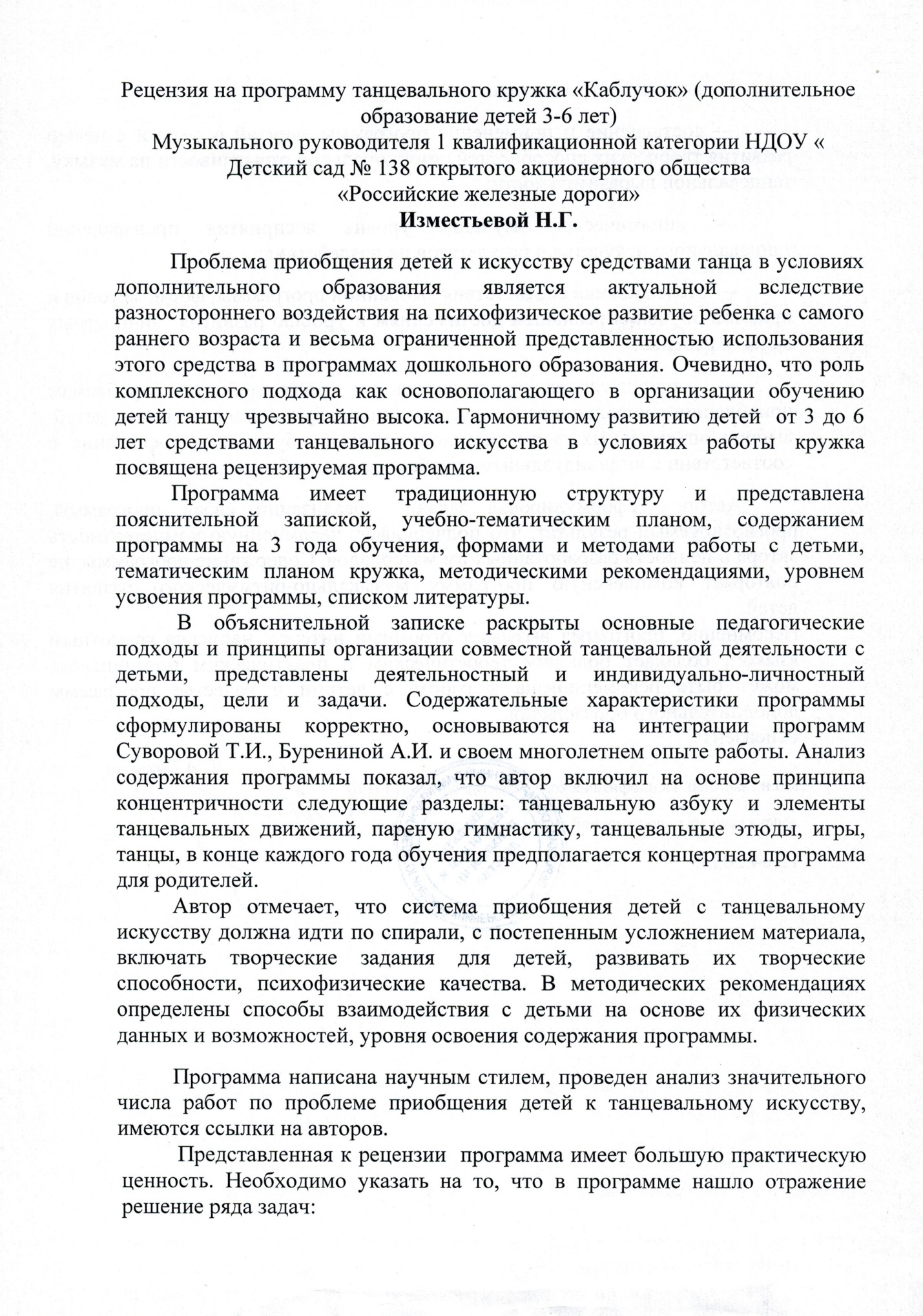 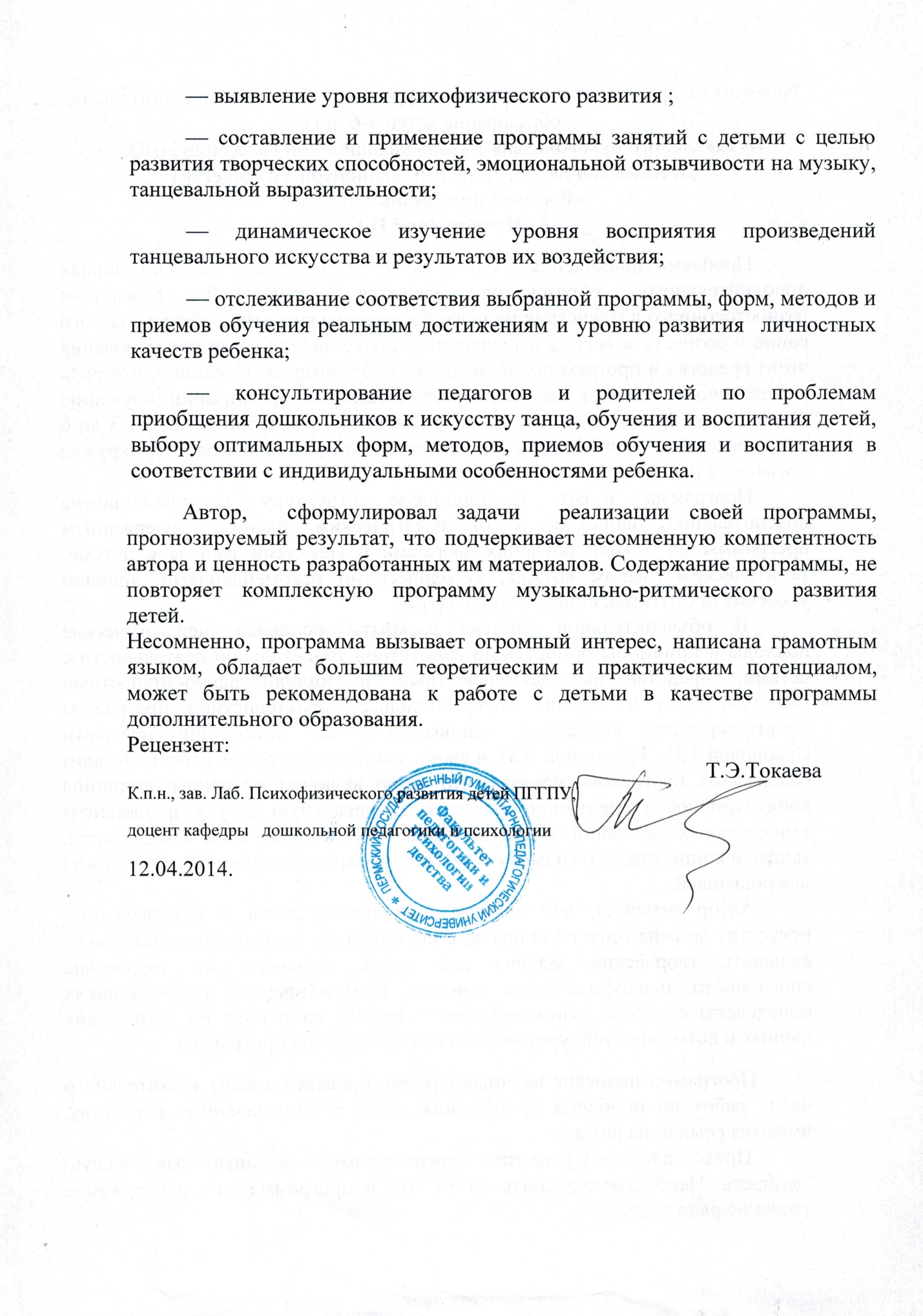 №Наименование разделов и темпрактикаобщее1Танцевальная азбука и элементы танцевальных движений50562Партерная гимнастика46503Танцевальные этюды, игры, танцы30364Итоговое занятие2Итого:126144№Наименование разделов и темпрактикаобщее1Танцевальная азбука и элементы танцевальных движений50542Партерная гимнастика48503Танцевальные этюды, игры, танцы32384Итоговое занятие2Итого:130144№месяцВидыдеятельностиЗадачи Репертуар1.Сентябрь – октябрь1. Вводные упражнения: ходьба, бег.2. Прыжковые движения: подскоки, прямой галоп.3. Упражнения на построения и перестроения4. Имитационные движения5. Музыкальная играКоординация движения рук и ног.Уметь согласовывать свои движения с музыкой, передавать динамические оттенки.Координация движений, ориентировка в пространстве.Выполнять имитационные движения, передавая игровой образ.Развитие творческого воображения, эмоциональности.Марш Ф. Шуберт«Игра в жмурки» Р.н.п.  в обр. Г. Ломовой«Цирковые лошадки»«Юмореска» А. Дворжак«Стирка»«Тучи, молния, гром»«Ворон» (п. и. п.)2. Ноябрь1. Вводные упражнения: ходьба с остановкой, приставным шагом, на пятках и носках.2. Плясовые движения: хороводный, дробный шаг.3. Имитационные движения (рече-двигательные упражнения)4. Танцевальные движения: дробный шаг, переменный шаг с полуприседом.5. Музыкальная игра.Развитие слухового внимания, координации движений; различать динамические оттенки музыкиВыполнять различные плясовые движения.Выполнять имитационные движения, передавая игровой образ; развитие эмоциональности.Упражнять в плясовых движениях.Развитие творческого воображения.«Пойду ль я, выйду ль я» (р.н.м.)Ф. Шуберт «Экасез»«Волынка» И.С. Баха«Возле речки, возле моста» (р.н.м.)«Колоть дрова»«Ветер, дождь, пузыри» (без муз.)Р. Рустамова «Под яблонькой»3.Декабрь – январь1. Ходьба вперед, назад, с высоким подниманием колен.2. Плясовые движения.3. Пальчиковые игры “Танцы рук”4. Пластические этюды “Ночное небо и звезды”5. Массажная игра.Учиться различать громкую и тихую музыку; развивать умение переключаться с одного вида движения на другой; учиться различать характер музыки.Придумать пляску, комбинируя знакомые плясовые движения.Развитие мелкой моторики, переключение с одного вида деятельности на другой.Развитие творческой фантазии.Расслабление мышц рук и ног. Марш М. РоберН. Римский-Корсаков «Золотой петушок» (фрагмент)«Плясовая» А. Лядов«Веселые дети»«Пять обезьянок»«Улитка»песня без слов. Муз. Ф. Мендельсен.«Зайкин огород»4.Февраль – март1. Ходьба с ускорением и замедлением темпа.2. Упражнения с предметами (мячом, перекатывание мяча).3. Музыкально-ритмичные композиции.4. Пантомима. 5. Игра со словами.Те жеРазвитие у детей внимания, слушать музыку.Развитие образного мышления, выразительности движений; формирование навыков кружения на месте на носках, способности к импровизации.Развитие творческого воображения, пластики движений, эмоциональности; согласование движений с темпом.Те жеМузыкально-ритмичные задания«Мячик», «Волшебный цветок»«Пирожки»«Рок-н-ролл»Г.Фрида5. Апрель – май1. Ходьба под музыку в заданном темпе; смена ходьбы при смене темпа музыки.2. Музыкально – ритмичные композиции3. Упражнения на развитие мышц рук и ног (ритмо-речевые упражнения)4. Танцы в стиле “Мюзикл”5. Сюжетные танцы.Развитие чувства музыкального темпа.Развитие музыкальности, способности к импровизации, мягкости и плавности движений.Отработка правильного дыхания, различные музыкальные фразы и их выполнение, плавный подъем рук. Развитие чувства ритма, слуха, речи.Развитие эмоциональности, отработка элементов парного танцаПраздничные вечера, развлечения.Упражнения с цветами Г. Гладкова«Кот-царапка» Боромыковой«Добрая фея»«Плавный подъем рук»«Ветер и эхо» сл. Пляцковского«Трик – трак» (рус. фольклор)«Смехота»«Солнечный зайчик» муз. Равоса и Нилссон№месяцВидыдеятельностиЗадачи Задачи Репертуар1.Сентябрь 1. Ходьба (бодрый шаг, спокойный; высокий шаг, шаг на носках, пружинистый)2. Пальчиковая разминка “Танцы рук”3. Музыкально-ритмичные композиции4. Музыкальная игра.Координация движений, ориентировка в пространстве относительно друг друга.Развитие мелкой моторики.Формирование навыков ходьбы, исполнение ритмичных подскоков, развитие чувства ритма, координации движений.Развитие танцевального творчества, импровизация внимания.Координация движений, ориентировка в пространстве относительно друг друга.Развитие мелкой моторики.Формирование навыков ходьбы, исполнение ритмичных подскоков, развитие чувства ритма, координации движений.Развитие танцевального творчества, импровизация внимания.Марш «Вместе весело шагать» В. Шаинский«Грустная песенка» П. Чайковский«Домовой», «Круглый кот», «Лисичка-сестричка»Марш «Вместе весело шагать» В. Шаинский«Запрещенное движение»2.Октябрь1.Упражнения (основные, шаг, бег, подскоки)2. Музыкально-ритмичные композиции. 3. Музыкальные и пластические этюды.4. Музыкальная играНаучиться переключаться с одного ритма в другой.Развитие музыкальности, умение координировать свои движения с музыкой; развитие чувства ритма, внимания, памяти.Развитие творческого воображения, фантазии; самостоятельно создавать пластический образ.Развитие музыкального слуха, выразительных движений, творческого воображения.Научиться переключаться с одного ритма в другой.Развитие музыкальности, умение координировать свои движения с музыкой; развитие чувства ритма, внимания, памяти.Развитие творческого воображения, фантазии; самостоятельно создавать пластический образ.Развитие музыкального слуха, выразительных движений, творческого воображения.Марш «Щелкунчик»Бег «Счастливое детство»Марш «Утки», «Скакалка»«Цыплята» (азербайджанская народная песня)«Красная шапочка» муз. А. Рыбникова«Цветы спят» муз. Григ (Песня Сольвейг)«Козочки и волк» (программа Буренина)муз. из к/ф «Звуки музыки».3.Ноябрь1. Музыкальные движения, упражнения.2. Образные упражнения под слово (поговорки)3. Музыкально-ритмичные композиции4. Сюжетные танцы5. Музыкальная игра1. Музыкальные движения, упражнения.2. Образные упражнения под слово (поговорки)3. Музыкально-ритмичные композиции4. Сюжетные танцы5. Музыкальная играРазвитие общей моторики, координация движений рук и ног.Развитие творческого воображения; развитие эмоциональности.Развитие чувства ритма, координации движений, памяти, внимания; развитие способности к импровизации.Научиться передавать характер музыки, двигаться легко, изящно, менять направление движений под музыкальные фразы.Научиться согласовывать свои движения с характером музыки.«Часы»«Мы петрушки»«Маляры», «Кошка», «Качели», «Сапожок»«Кот Леопольд» муз. Б. Савельева«Три поросенка» Н. Ефремова«Ни кола, ни двора»Танец «Осенних листочков» муз. из к/ф «Щербургские зонтики».«Игра с султанами»«Во саду ли в огороде» обр. Н. Римского-Корсокогорусский народный танец «Барыня»4.Декабрь 1. Упражнения на построение в шеренгу, колону. 2. Рече-двигательные упражнения3. Музыкально-ритмичные композиции4. Танцевальная импровизация5. Музыкальная игра1. Упражнения на построение в шеренгу, колону. 2. Рече-двигательные упражнения3. Музыкально-ритмичные композиции4. Танцевальная импровизация5. Музыкальная играНаучиться изменять свои движения, согласуя их с формой музыкального произведения; переключаться с одного вида движений на другой.Движение группой в заданном темпе; сопровождение движений вперед жестами и звуками; координация движений.Развитие выразительных движений, формирование навыков кружения на подскоках, развитие памяти и внимания.Развитие танцевального творчестваСогласовывать движения с музыкой«Шествие кузнечиков» С. ПрокофьевЭкосез № 2 Ф. Шуберт«Острова»«Обезьянки»«Мячик»«Снежинки» муз. «Мячики и дети»«Полька» Глинка5.Январь 1. Упражнения на построение и перестроение2. Музыкально-ритмичные упражнения с перестроением3. Сюжетно-образные движения, имитация 4. Танец сюжетный.5. Хороводная игра1. Упражнения на построение и перестроение2. Музыкально-ритмичные упражнения с перестроением3. Сюжетно-образные движения, имитация 4. Танец сюжетный.5. Хороводная играСвободно ориентироваться в пространстве; перестраиваться из положения “врассыпную” в круг.Тренировка направленности слуха, чувства ритма, координации движений рук и ног.Развитие образности мышления, эмоциональности.Научиться передавать ритм музыки хлопками, согласовывая свои движения рук и ног.Развитие сообразительности, согласовывая свои движения с движениями партнеров, пением.«К нам приходит Новый Год» «Кто живет в лесу» муз. И. Манукян.«Хлопушки» Н. Кизевальтер«Метелица»6.Февраль1. Комплекс гимнастических упражнений2. Упражнения с предметами (с мячами, с лажками)3. Музыкально-ритмичные композиции.4. Игры и хороводы.5. Музыкальная игра.1. Комплекс гимнастических упражнений2. Упражнения с предметами (с мячами, с лажками)3. Музыкально-ритмичные композиции.4. Игры и хороводы.5. Музыкальная игра.Развитие ритмичности, точности движений.Развитие мелкой моторики, эмоциональности.Развитие выразительных движений, творческого воображения, способности к импровизации, быстроты реакции, координации движений.Свободно ориентироваться в пространстве; передавать в связи с музыкой игровые образы; заканчивать движения с окончанием музыки.Развитие устойчивости вниманияМуз. Ф Шуберта«Марш», «Вальс»Экосез №3, №4Упражнения с мячами«Как у наших у ворот» (р/н песня)«Вальс» ГлинкиСвиридов «Военный марш»«Кукляндия» муз. П. Овсянникова«Мячик» муз. М. Минкова.«Мы военные» Л. Сидельниковахоровод «В лесу»«Запрещенное движение»7.Март1. Упражнения (основные плясовые с элементами народных плясок).2. Перестроения на основе танцевальных композиций (змейка, воротики, спираль).3. Пляска – игра.Парный танец.4. Танец тройками.5. Упражнения на расслабление.1. Упражнения (основные плясовые с элементами народных плясок).2. Перестроения на основе танцевальных композиций (змейка, воротики, спираль).3. Пляска – игра.Парный танец.4. Танец тройками.5. Упражнения на расслабление.Передавать в пластике музыкальный образ.Развитие умения ориентироваться в пространстве.Научиться различать две разнохарактерные части песни.Разучивание. Развитие чувства ритма, координации движений, внимания, памяти.Расслабление мышц рук и плечевого пояса по контрасту с напряжением.«Полька» (хоров. н. м.)«Гопак» (укр. н. м.)«Русская плясовая» В. Золотарева.Русские народные песни «У нас в округе», «Милый мой хоровод».«Приглашение»«Гречаныки» (укр н. п.)«Кадриль»Упражнения: «Силачи», «Пушинки»8.Апрель1. Упражнения основные, элементы плясок.2. Музыкально-ритмичные упражнения.3. Имитационные движения.4. Танец тройками.5. Расслабление.1. Упражнения основные, элементы плясок.2. Музыкально-ритмичные упражнения.3. Имитационные движения.4. Танец тройками.5. Расслабление.Те жеУмение быстро перестраиваться в пространстве, развитие чувства ритма, быстроты реакции.Развитие эмоциональности, раскрепощение мышц, развитие мелкой моторики.Закрепление танцевальных композиций.Полное расслабление мышц тела по контрасту с напряжением.Те же«Полька» муз. Арскос (болгар. пляс. мелодия)«Лошадка», «Жуки», «Аист», «Лягушка».«Кадриль»«Отдых в тени»«Загораем»9.Май1. Музыкально-ритмичные композиции.2. Рече-двигательные упражнения.3. Музыкально-пластические этюды4. Танцы сидя.5. Танец игра.1. Музыкально-ритмичные композиции.2. Рече-двигательные упражнения.3. Музыкально-пластические этюды4. Танцы сидя.5. Танец игра.Повторение разученных танцев, композиций.Сопровождение речевого упражнения жестами и звукамиРазвитие фантазии, мышленияРазвитие координации движения рук и ног.Развитие чувства ритма, ориентировки в пространстве, коммуникативных качеств, способности к импровизации«Кукляндия»«Танец с султанчиками»«Три поросенка»«Вот взяла лисичка скрипку»«Два дружка – два петушка»«Клоуны»муз. Конкан«Дам доди»«Найди себе пару»муз М. Спадавеккла «Добрый жук»